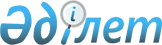 О внесении дополнения в постановление Правления Национального Банка Республики Казахстан от 27 октября 2003 года N 385 "Об утверждении Правил государственной регистрации выпуска негосударственных облигаций и рассмотрения отчетов об итогах размещения и погашения облигаций", зарегистрированное в Министерстве юстиции Республики Казахстан под N 2591
					
			Утративший силу
			
			
		
					Постановление Правления Агентства Республики Казахстан по регулированию и надзору финансового рынка и финансовых организаций от 12 июля 2004 года N 193. Зарегистрировано в Министерстве юстиции Республики Казахстан 11 августа 2004 года N 2996. Утратило силу - постановлением Правления Агентства РК по регулированию и надзору финансового рынка и финансовых организаций от 30 июля 2005 года N 269 (V053822 (вводится в действие по истечении 14 дней со дня гос.регистрации в МЮ РК)



      В соответствии с подпунктом 28) статьи 1 
 Закона 
 Республики Казахстан "О рынке ценных бумаг", Правление Агентства Республики Казахстан по регулированию и надзору финансового рынка и финансовых организаций постановляет:



      1. Внести в 
 постановление 
 Правления Национального Банка Республики Казахстан от 27 октября 2003 года N 385 "Об утверждении Правил государственной регистрации выпуска негосударственных облигаций и рассмотрения отчетов об итогах размещения и погашения облигаций" (зарегистрированное в Реестре государственной регистрации нормативных правовых актов под N 2591, опубликованное 01-14 декабря 2003 года в изданиях Национального Банка Республики Казахстан "Казакстан Улттык Банкiнiн Хабаршысы", "Вестник Национального Банка Казахстана" N 25) следующее дополнение:



      Правила государственной регистрации выпуска негосударственных облигаций и рассмотрения отчетов об итогах размещения и погашения облигаций, утвержденные указанным постановлением:



      дополнить пунктом 12-1 следующего содержания:



      "12-1. Ипотечные облигации могут быть обеспечены следующими высоколиквидными активами:



      1) деньгами;



      2) государственными ценными бумагами Республики Казахстан;



      3) ценными бумагами иностранных государств, имеющими рейтинговую оценку по международной шкале кредитного рейтинга не ниже "АА" (по классификации "Standard & Poor's" и "Fitch") или "Аа2" (по классификации "Moody's Investors Service");



      4) негосударственными эмиссионными ценными бумагами организаций Республики Казахстан, выпущенными в соответствии с законодательством Республики Казахстан и других государств и включенными в официальный список организатора торгов по категории "А".



      Деньги и ценные бумаги не могут быть включены в состав обеспечения ипотечных облигаций при выпуске и размещении ипотечных облигаций. В процессе обращения стоимость ценных бумаг и денег, включаемых в обеспечение ипотечных облигаций, должна составлять не более 20 % от общей стоимости обеспечения.".




      



      2. Департаменту надзора за субъектами рынка ценных бумаг и накопительными пенсионными фондами (Шалгимбаева Г.Н.):



      1) совместно с Юридическим департаментом (Байсынов М.Б.) принять меры к государственной регистрации в Министерстве юстиции Республики Казахстан настоящего постановления;



      2) в десятидневный срок со дня государственной регистрации в Министерстве юстиции Республики Казахстан довести настоящее постановление до сведения заинтересованных подразделений Агентства Республики Казахстан по регулированию и надзору финансового рынка и финансовых организаций, Объединения юридических лиц в форме Ассоциации "Ассоциация Управляющих активами", Объединения юридических лиц "Ассоциация финансистов Казахстана", Объединения юридических лиц "Казахстанская Ассоциация Реестродержателей" и накопительных пенсионных фондов.




      



      3. Департаменту по обеспечению деятельности Агентства Республики Казахстан по регулированию и надзору финансового рынка и финансовых организаций (Несипбаев Р.Р.) в десятидневный срок со дня его государственной регистрации в Министерстве юстиции Республики Казахстан обеспечить публикацию настоящего постановления в средствах массовой информации Республики Казахстан.




      



      4. Настоящее постановление вводится в действие по истечении четырнадцати дней со дня его государственной регистрации в Министерстве юстиции Республики Казахстан.




      



      5. Контроль за исполнением настоящего постановления возложить на заместителя Председателя Агентства Республики Казахстан по регулированию и надзору финансового рынка и финансовых организаций Бахмутову Е.Л.


      Председатель


					© 2012. РГП на ПХВ «Институт законодательства и правовой информации Республики Казахстан» Министерства юстиции Республики Казахстан
				